Opening PrayerOld Business - Minutes from February Meeting were approved. New BusinessAdministrator Report-Chris Kolakovich/Kyle Burkholder Upcoming Events: stations of the cross led by 7th graders will be this friday and 4th graders will lead the stations of the cross on april 5. Spring break is coming up. tThe talent show is also coming up. IRead for 3rd graders is going on now and Ilearn will be coming up. 		Enrollment Update : An admission update handout report was given and reviewed. School Choice Expansion: bills have been introduced to expand school choice or voucher law. it passed in the House. This will eliminate the eligibility pathway and will only look at household income. They are looking to increase the family income requirement. The senate needs to approve.  		EANS Report: federal money that was offered to non public schools during the pandemic. Our deadline is September 2023 and with remaining money we will be purchasing technology that we will use and will ease load for our normal budget for the next school year. Safety Committee : meeting with Troy from vantage point consultant. The plans are a little general and will be meeting to add more detail into plans. Severe weather preparedness is next week. 		 b. 	SC Items – Emily Campbell Succession PlanningNew SC Members – elections are in may and take place in the church. Will need to identify candidates that will run 30 days before elections. Open Discussion – What else should we be thinking about this year? No new agenda items added.4.   Committee Reports 		 PTO: nothing to report. 					Academic Excellence Committee: nothing to reportFinance	: nothing to report. 				Parish Council  : second Saturday reception will  welcome new families this weekend. Parish Council met with the archdiocese and answered questions about what our parish is  looking for in their search of our new pastor. Bylaws: nothing to report 					Marketing Committee: nothing to reportSafety Committee: mentioned aboveAthletic Committee: nothing to reportFacilities Committee: nothing to report5.   Strategic Planning a.	Survey Results – explained by Krista b.	Brief overview of timeline and next steps by  KristaIHM School Commission Meeting AgendaIHM School Commission Meeting AgendaIHM School Commission Meeting Agenda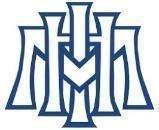 Immaculate Heart of MaryCatholic Grade SchoolIndianapolis, Indianax  Chris Kolakovichx  Kyle Burkholder☐  Andy Hazelx  Amy Martinx  Anna Gilleyx  Frank Ottex  Matt Lordx  Emily Campbellx  Jennifer Cvar (call in)x  Krista Roseberryx Jenn Herrmann ☐ Betsey Jeatran☐ Claire Becker PTO☐ Julie Otte PTO☐ Mike Wessel FinanceTuesday, March 7, 2023School Library 6:30 pm Access Code: See Cover EmailTuesday, March 7, 2023School Library 6:30 pm Access Code: See Cover EmailIHM Mission Statement - Immaculate Heart of Mary School provides an exceptional academic experience grounded in making God known, loved, and served.IHM Strategic Vision - At Immaculate Heart of Mary School, we “R” respectful, responsible, and reverent, grounded in a Christ-centered, Catholic community that is committed to the highest standards of academic excellence and dedicated to developing students’ emotional and spiritual well-being.Prayer:  Lord Jesus Christ, we have come together in Your name to work for the good of our school, Immaculate Heart of Mary.  Surround us with Your invisible presence and pour Your spirit upon us.  Make us use Your gifts in a spirit of trust, love and understanding, so that the children of IHM may experience an abundance of light, compassion, and peace.  Let harmony reign among us, and let us keep our eyes ever fixed upon You.  Amen. 